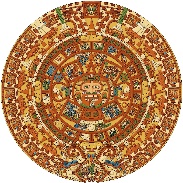 La Academia Dolores Huerta Charter Middle School “A Dual Language Charter Middle School”400 W.Bell St.Las Cruces, NM 88005Phone: 575-526-2984Fax: 575-523-5407 The mission of La Academia Dolores Huerta is to provide a diverse bilingual educational program in the arts that fosters the development of a strong socio-cultural identity while achieving academic success.La misión de La Academia Dolores Huerta es proporcionar un programa educativo bilingüe diverso de las artes que fomenta el desarrollo de una fuerte identidad sociocultural mientras se logra el éxito académico.Regular Governing Council MeetingThursday, August 12, 2021 at 5:30 PM, LADH Conference RoomCall to order: 5:30 PM Roll call and establish quorumApproval of agenda Open forum-public input*Public comments and observations regarding education policy and governance issues, as well as the strategic planning are heard at this time. Time limit per presenter may be imposed by ChairReview, discussion, and possible approval of July 07, 2021 Regular GC Meeting Minutes.ACTION ITEMSReview, discussion, and possible approval of the Michael Sena’s resignation.Review, discussion, and possible approval of updated GC bylaws:Updated mission statement;Article VII: OfficersSection 1: Separation of Secretary and Treasurer positionsArticle IX: MeetingsSection 1: Regular Meetings	Part B: removal of annual meeting and addition of “in July through the completion of the Annual Open Meetings Act Resolution”.NEW BUSINESS: DISCUSSION ITEMS ONLY – NO ACTION WILL BE TAKENFinance Committee ReportMasksReview August calendarEquity Council UpdateStudent enrollment 2021-2022Standardized testing plan for 2021-2022Head Administrators ReportSecretary ReportGC Recruitment Updating policiesStatement of Governing Body to Consult with the PEDAdjourn GC general meeting*Any individual attending a board meeting may sign in to participate in the Public Input section of the Agenda, if any. Such persons may speak on any item after the individual is recognized by the President of the Board and introduces himself/herself at the podium. The Governing Council of La Academia Dolores Huerta will not take action on any item presented under Public Input, until an opportunity to do so is afforded. La Academia Dolores Huerta will provide an interpreter for the Hearing Impaired and simultaneous Spanish translation upon request. Requests should be submitted to the chancellor’s office three days prior to the meeting.